Elmbridge Phoenix Swimming ClubASA Competitive Performance Awards Badge RequestAny questions please contact awards@elmbridgephoenix.com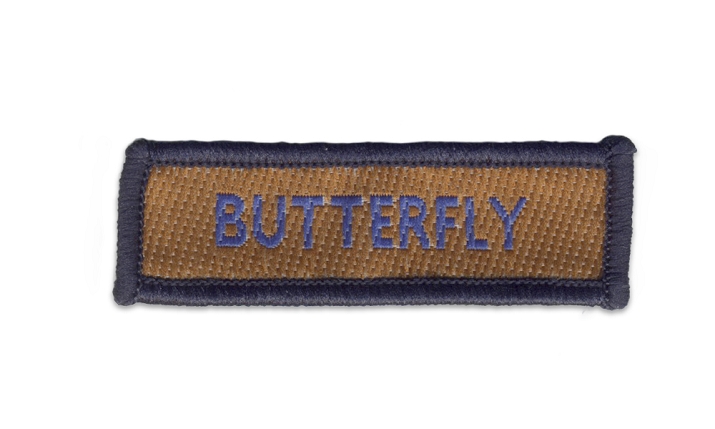 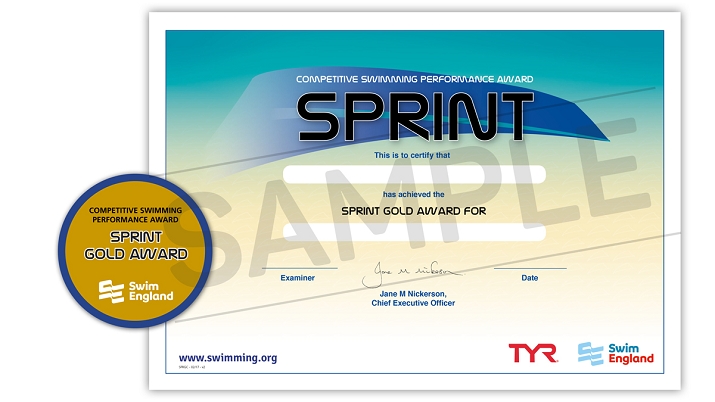 Please put the cash in an envelope with this completed form.  Put “ASA Awards” on the envelope and hand in at the Xcel desk.  Alternatively, email the completed form to awards@elmbrdigephoenix.comSwimmer’s Name and SquadParent’s name and contact details (email/mobile)Circular Badges & Certificate(£3 each)Number RequiredStrokes(25m/50m)Time achieved (min;sec)BronzeSilverGoldPlatinumFlashes Required (£1 each)BronzeSilverGoldPlatinumIn which gala/s were the times achieved? (Name and date)In which gala/s were the times achieved? (Name and date)In which gala/s were the times achieved? (Name and date)In which gala/s were the times achieved? (Name and date)In which gala/s were the times achieved? (Name and date)